CURRICULAMVITAE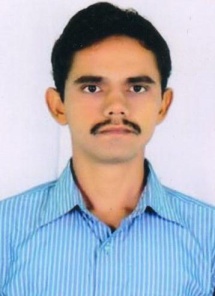 MAHENDRA.AUTOCAD CIVILDRAFTSMAN.E-mailID : mahendra.382829@2freemail.com CAREEROBJECTIVE:Intend to Build a CareerwithLeading Corporate, Hi Tech Environmentwith Committed&Dedicated Peoplewho willHelp me to Explore myself fullyandRealize myPotential,Willingto workas KeyPlayer in CHALLENGINGENVIRONMENT&TO BecomingSuccessfulProfessionalinthe field of BUILDINGDESIGN&ANIMATION.ACADEMICQUALIFICATION10th(68.57%) Passed from GUJARAT SECONDARY HIGHER EDUCATION BOARD in 2005.12th (60.00%) Passed with P.C.M from RAJASTHAN SECONDARY HIGHER EDUCATION BOARD in 2007.B.A. Part-I from RAJASTHAN UNIVERSITY, Jaipur in 2012.TECHNICALSKILLSI.T.I. Certificate in GENERAL CONSTRUCTION from Gurgaon, Haryana in 2007-2008 atLEIGHTON AUSTRALIAN Construction Company.EightMonthsAUTOCADSOFWARE LEARNINGCertificatefromMalviya Nagar,JaipurinMay2008 toDecember2008.COMPUTER DIPLOMAinBUILDINGDESIGN andANIMATION including BasicMSOfficePackage andINTERNET CourseinJanuary2010 toDecember2010 fromG-TEC COMPUTER EDUCATION, Lalkothi,Jaipur.PROFESSIONALQUALIFICATIONARCHITECTURE DIPLOMAfromBharatInstitute ofPolytechnicScienceCollage, Bhankrota, Jaipurin 2012.WORKINGEXPERIENCE( 06 YEARS & 06 MONTHS, INDIA)Worked FullTime asAUTOCAD CIVIL DRAUGHTMANin INCH BYINCHArchitectural       FirmfromMalviya Nagar, Jaipur, IndiafromJanuary2009 to August2013.Worked FullTime asAUTOCADCIVIL DRAUGHTMANinYASH GARG DESIGNERS      Architectural Firm, Jaipur, IndiafromOctober2013 to July2015.ABROADEXPERIENCE ( 02 YEARS, NIGERIA )Worked Full Time as AUTOCADCIVIL DRAFTSMAN in MACEINDUSTRIESNIGERIA LIMITEDCompany, LAGOS, NIGERIA, from September2015 to TillNow.RESPONSIBILITIES Capable of handle various types of problem totally conversant with all types of drawings like Airfield Ground Lighting, Airfield Lighting Allocation & Airfield Lighting Drawings.KEY SKILLSReadingalltypesofDRAWINGS in 2D, 3D&TYPICAL DETAIL DRAWINGSbyusing AUTOCAD, ADOBEPHOTOSHOP&3DS-MAX.Thinkingto GraspNEW IDEAS and CONCEPTS.DesigningallTYPICAL DETAIL DRAWINGS, SITESURVEY, MEASUREMENTS PREPARATIONofDETAILED DRAWINGSandBILLQUANTITIES, MARKINGPLAN&INSTALLATION DRAWINGS.STRENGTHSGood Listening, Communication Skills, SmartWorking, Good Command OverHindi, English, GujaratiandMarathi,Destined to Achieve its Target.SOFTWARESADOBEPHOTOSHOP,AUTOCAD, ADOBEPREMIEREand3Ds-MAX.HOBBIES:PlayingOutdoorGames, Readingbooks &Listeningmusic.PersonalDetailsDate ofBirth		:	25thSeptember, 1988.Gender			:	MaleReligion		:	HinduLanguage Known	:	English/Hindi/Gujarati/Marathi andPunjabi.Nationality		:	IndianMaritalStatus		:	MarriedDeclarationIherebydeclare thatall theinformation mentionedabove is correctto the bestofmy knowledge.